ПРИЛОЖЕНИЕЭмблема команды сетевого проекта и распределение ролей в команде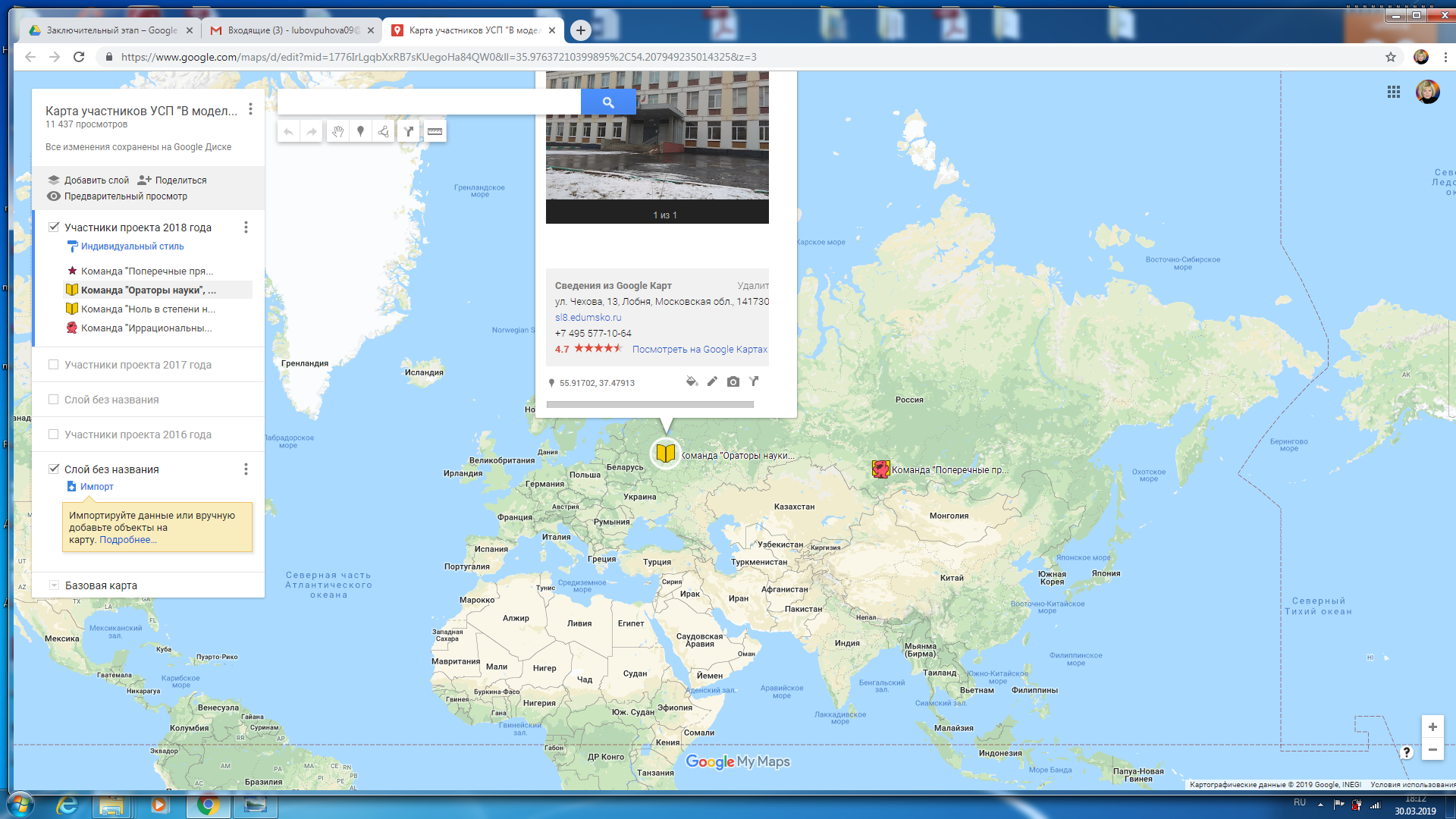 Ментальная карта в SpiderSribe.net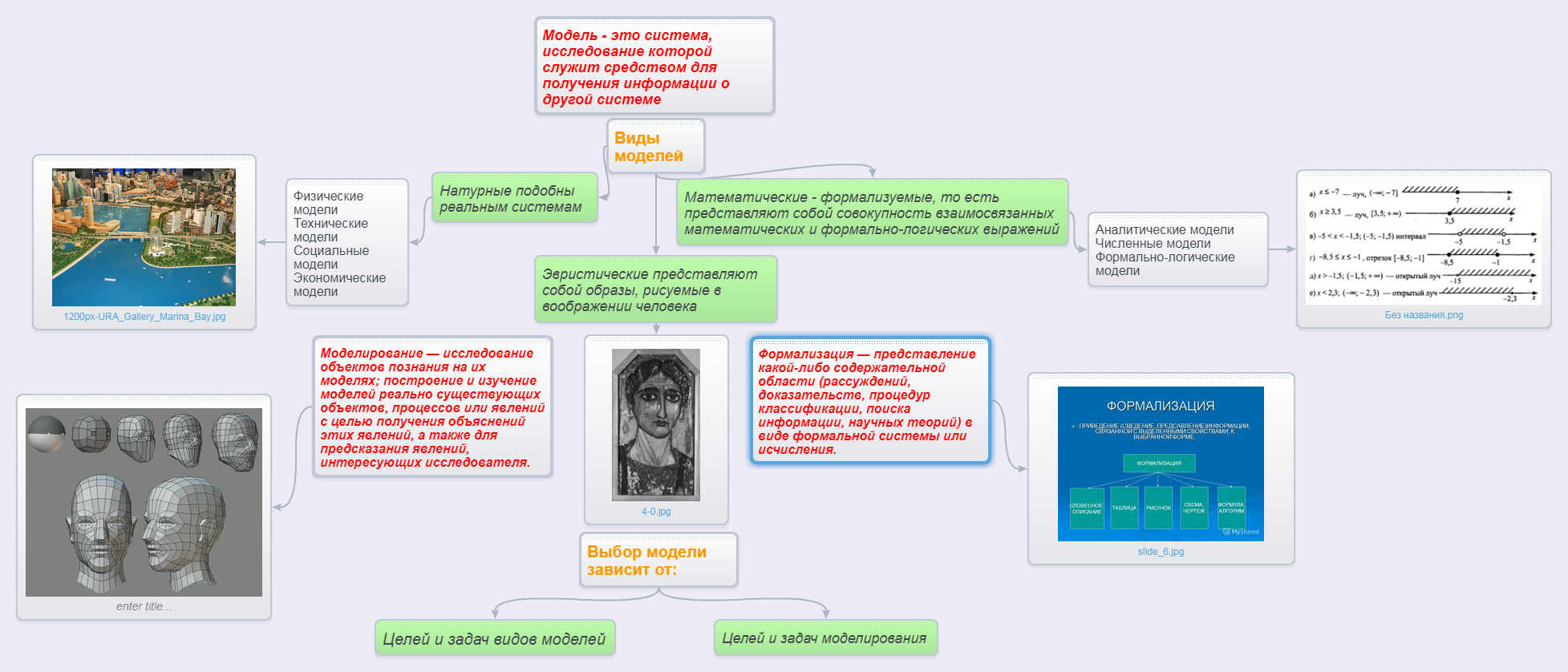 Модель «Биоритмы человека» в Photopeach.comСовместная презентация в Google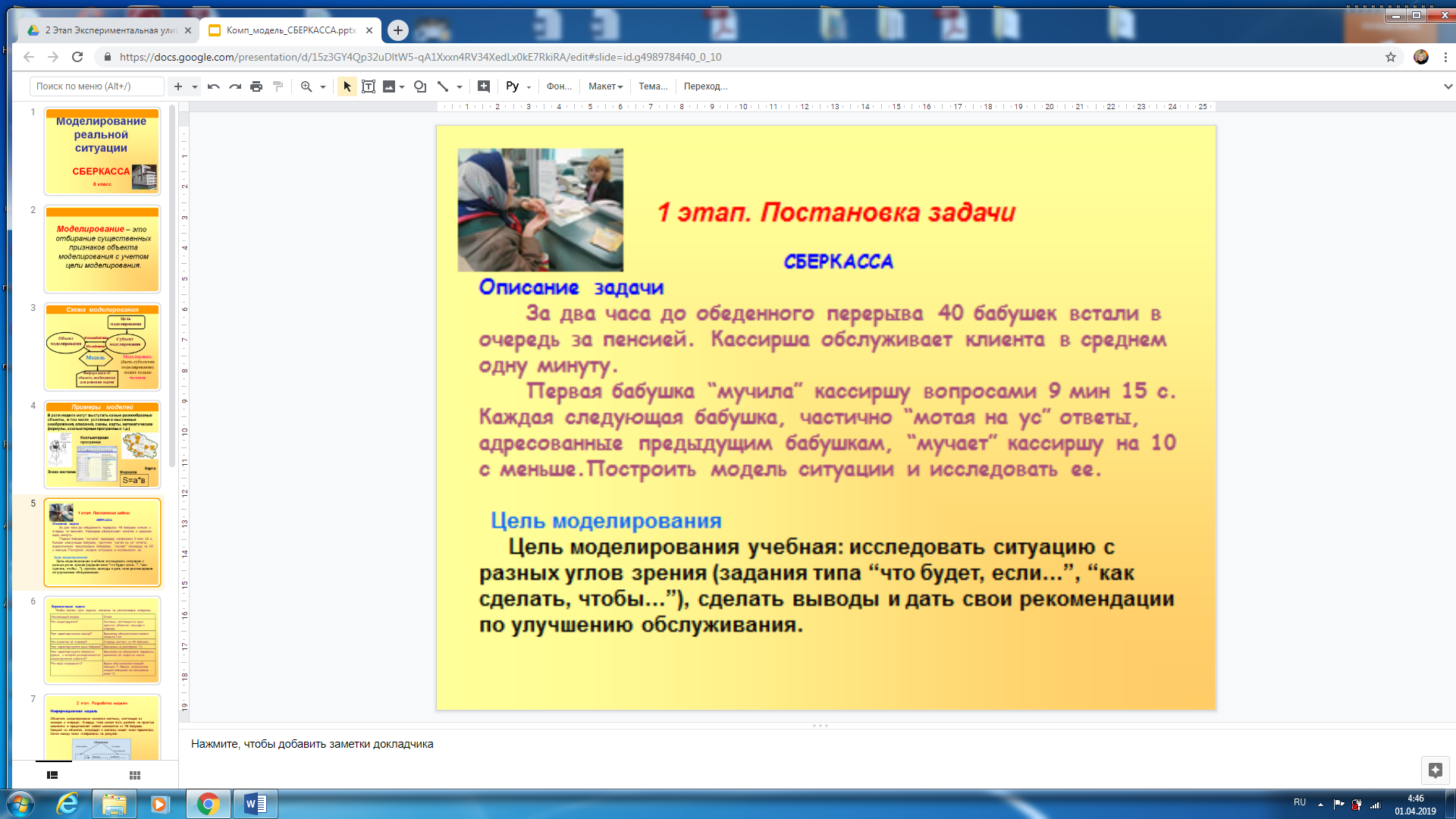 Публикация «Роль моделей в медицине» в Calameo.com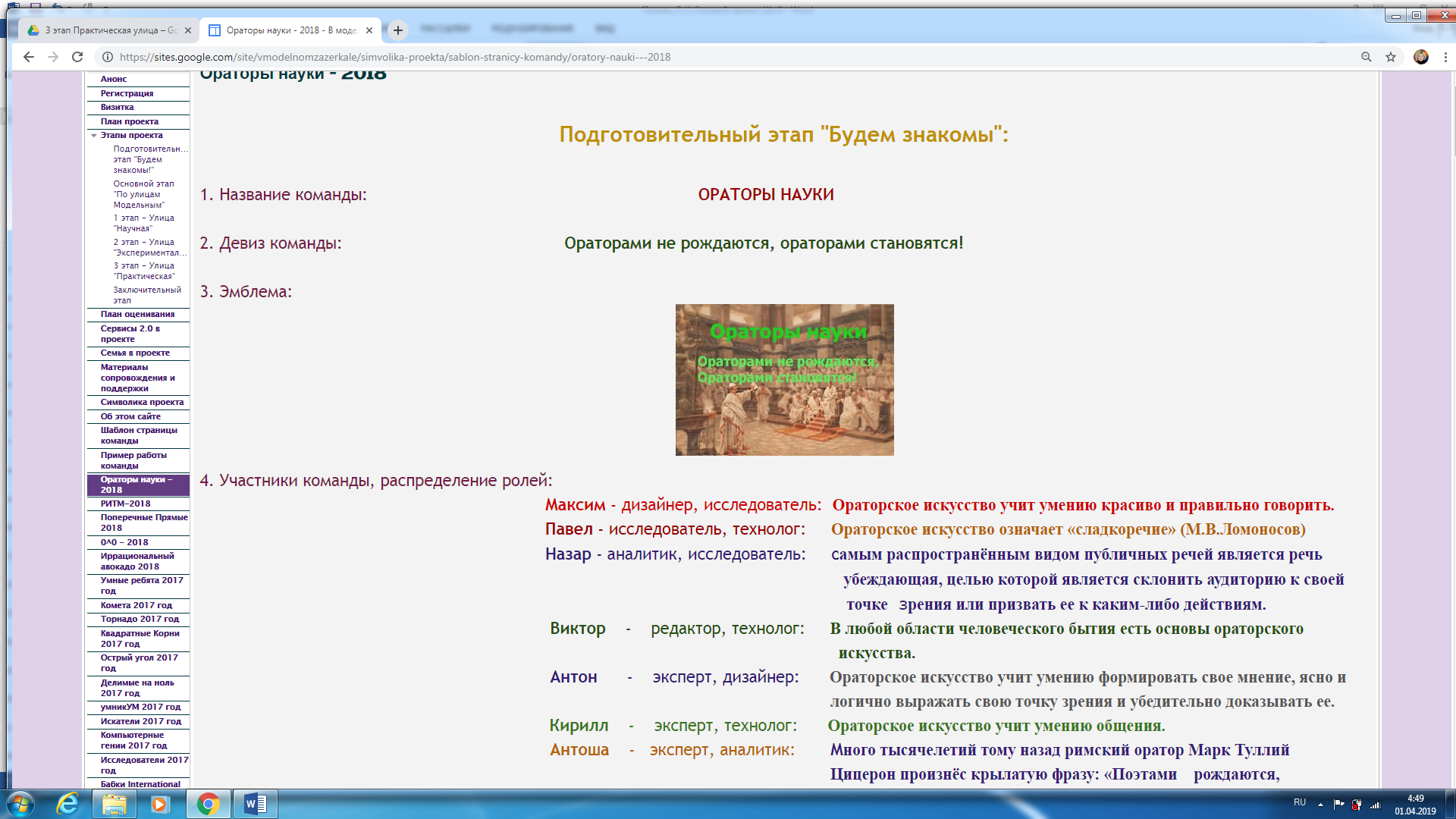 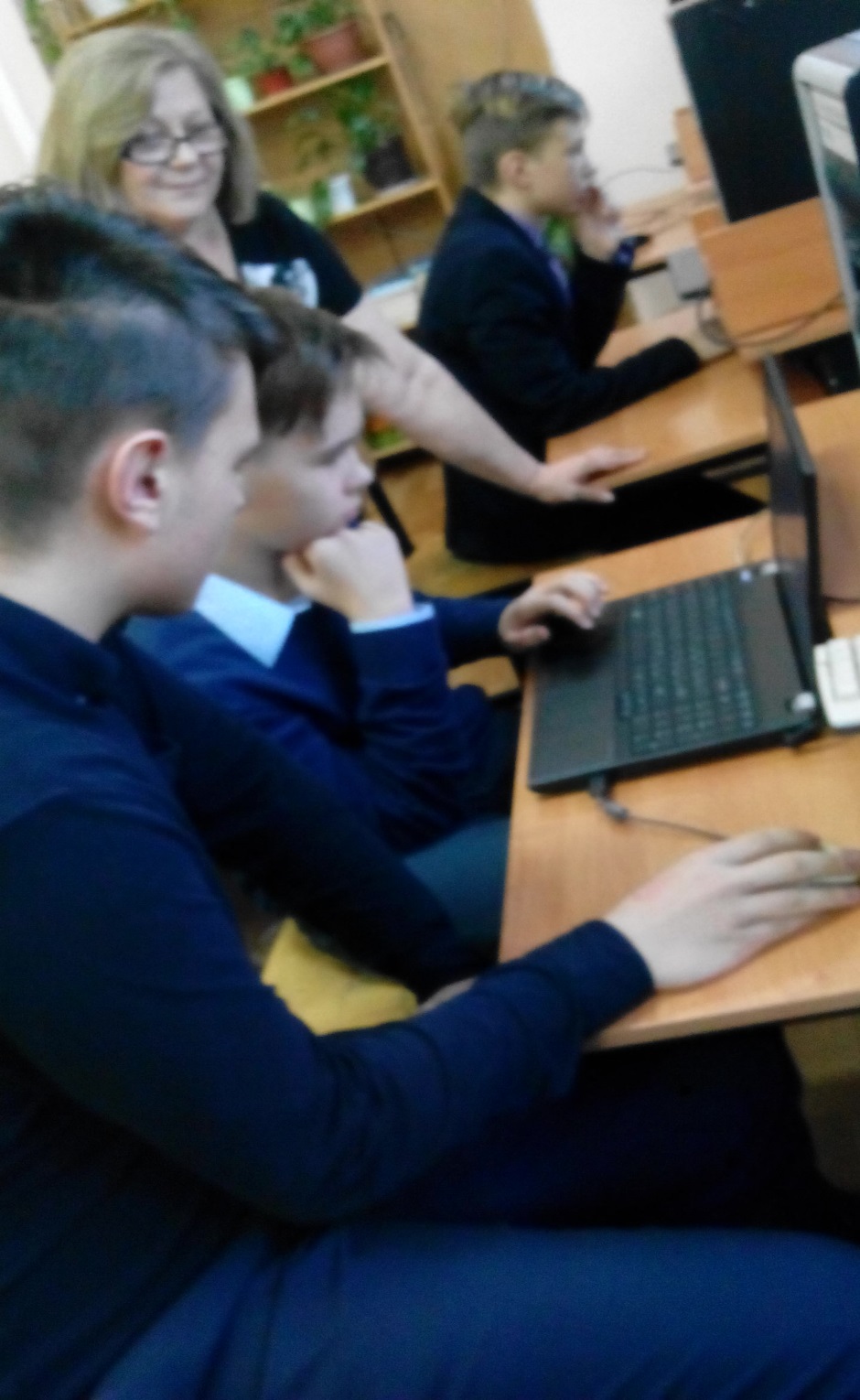 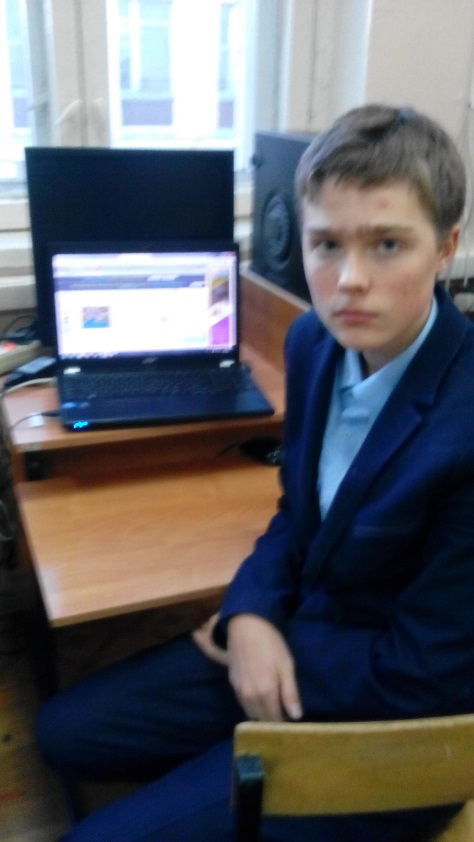 Участники команды сетевого проекта «Ораторы науки»Работа команды с Google-картами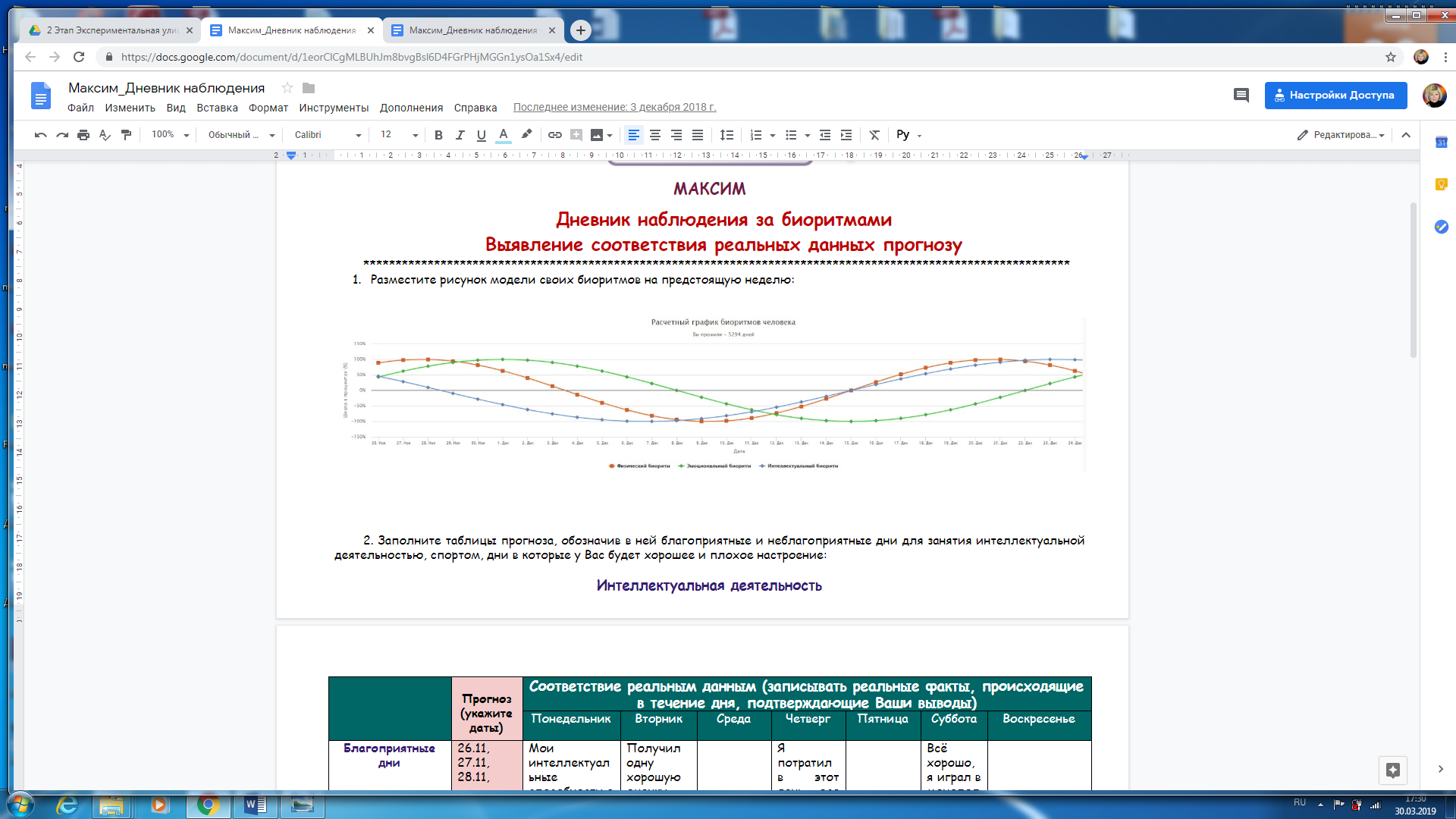 Подтверждение каждым участником соответствия модели реальным фактамтвие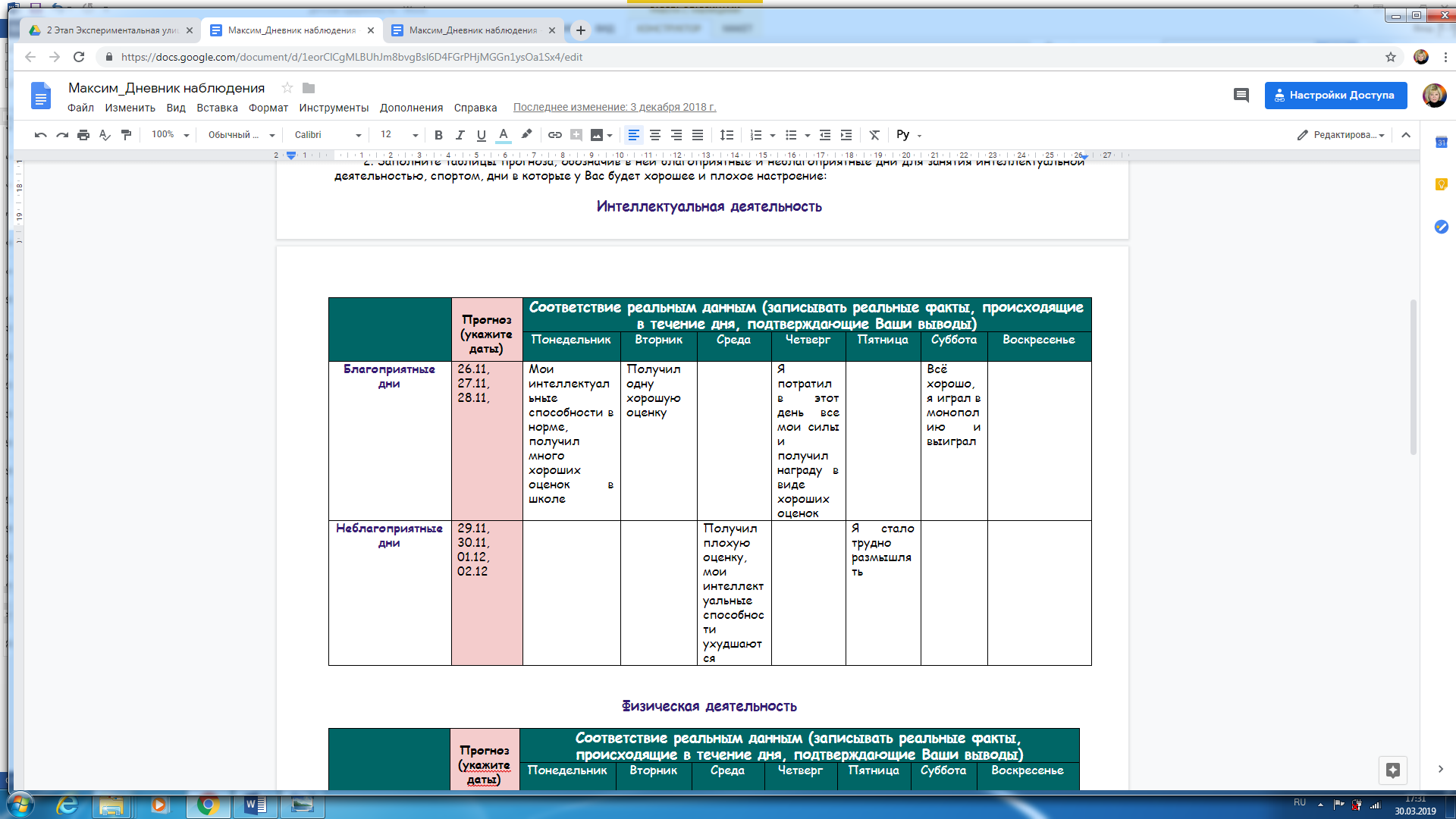 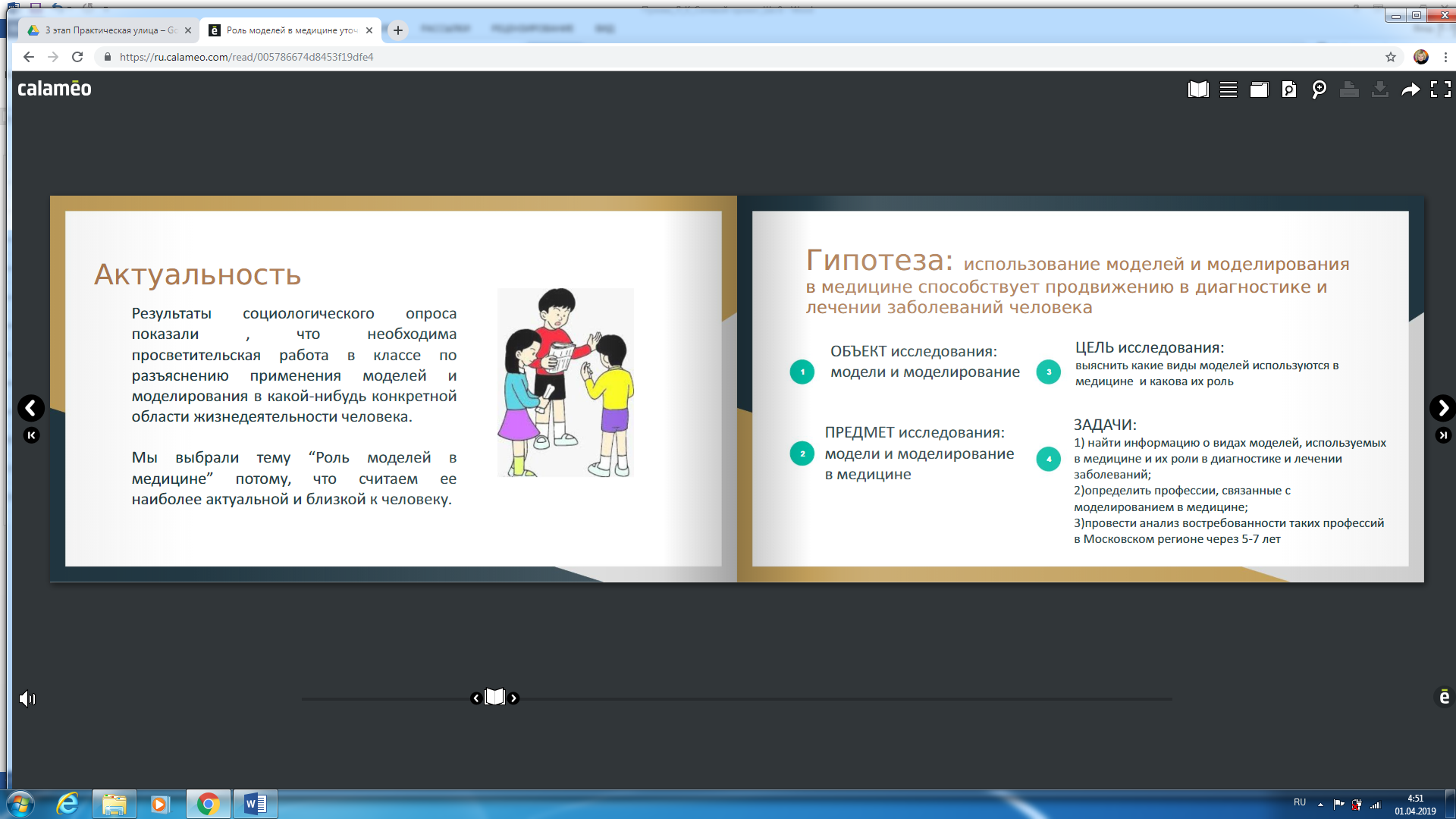 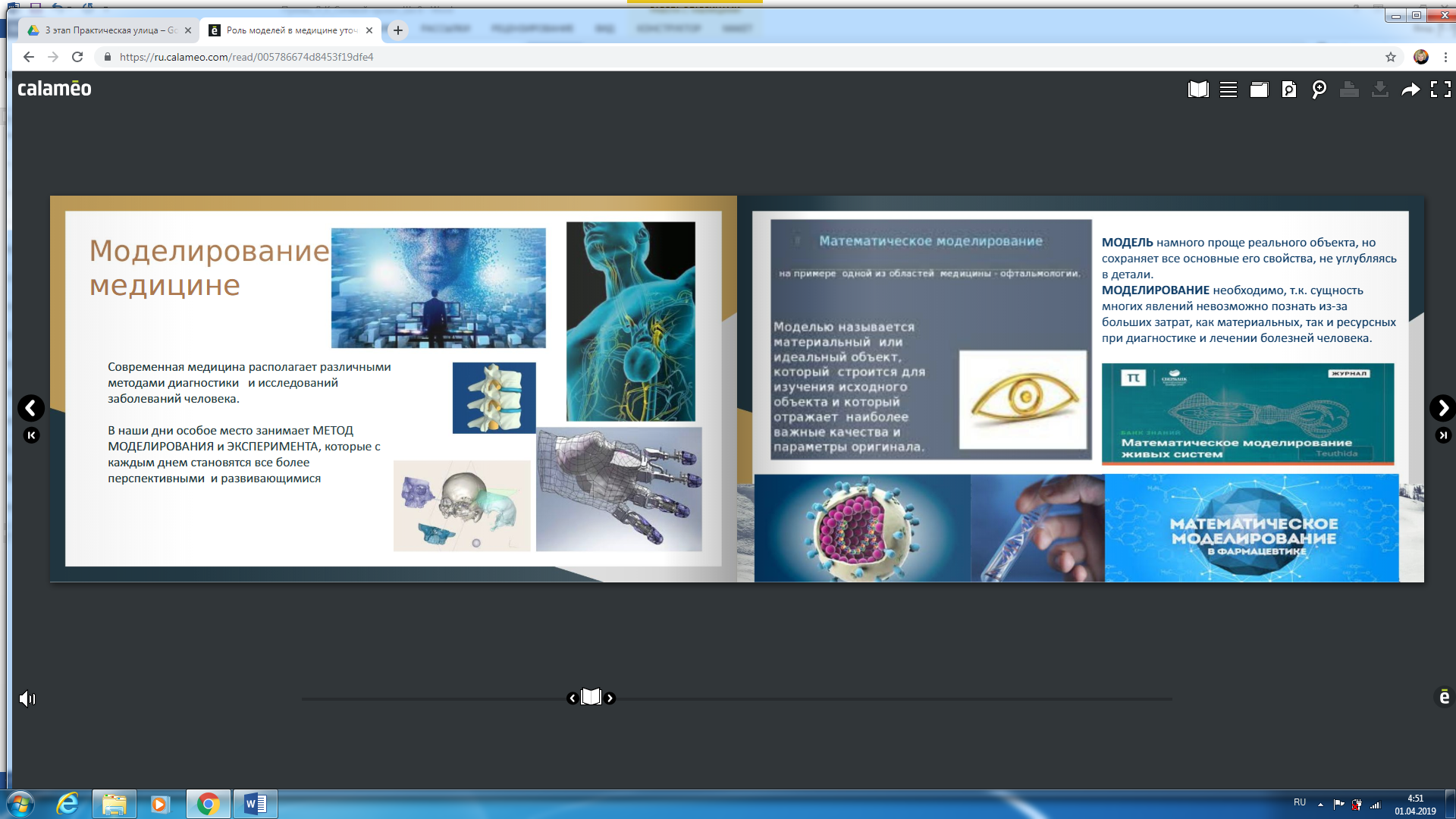 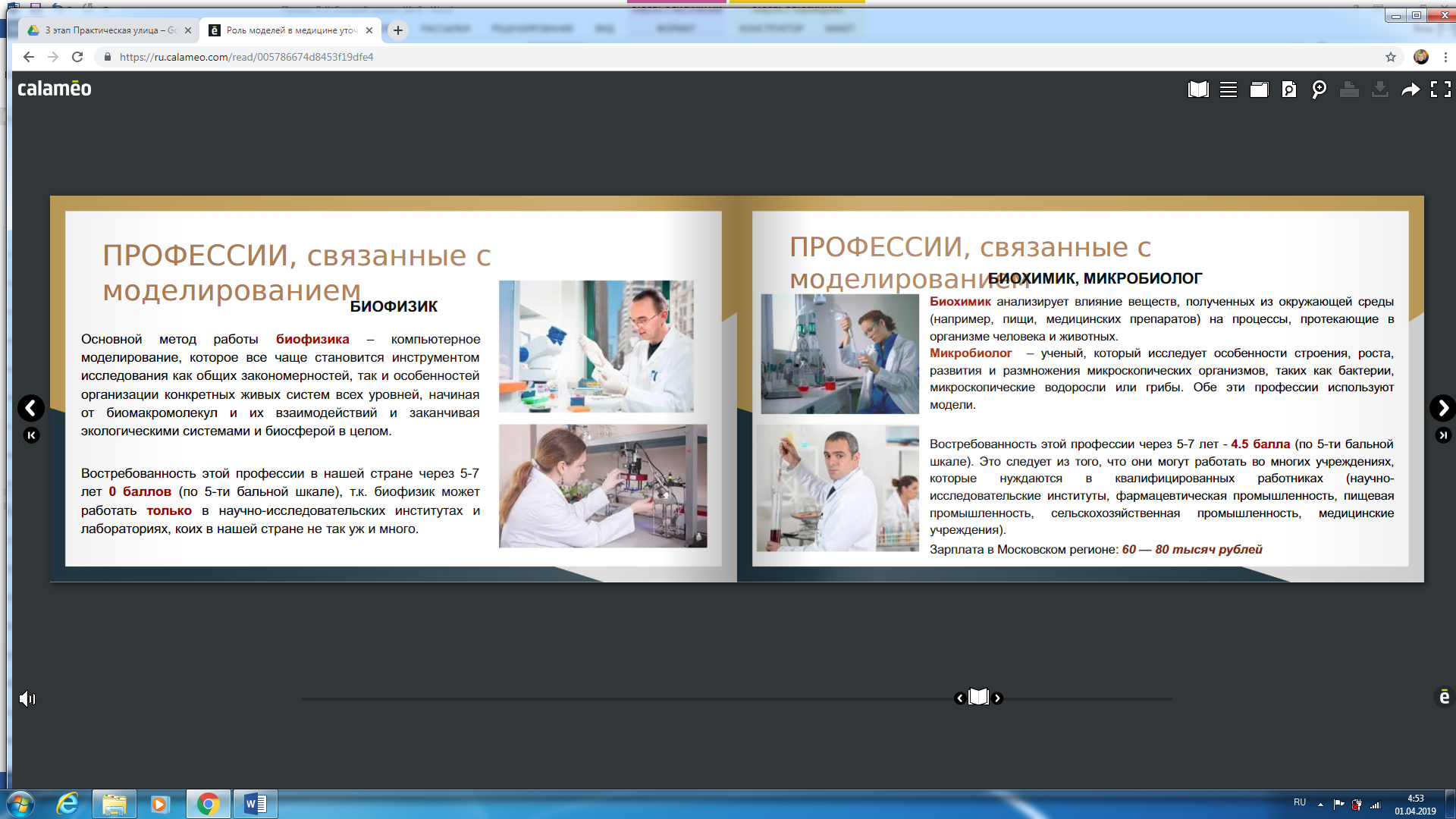 Карта успешности участников  (анализ результатов участия на каждом этапе мини-проектов)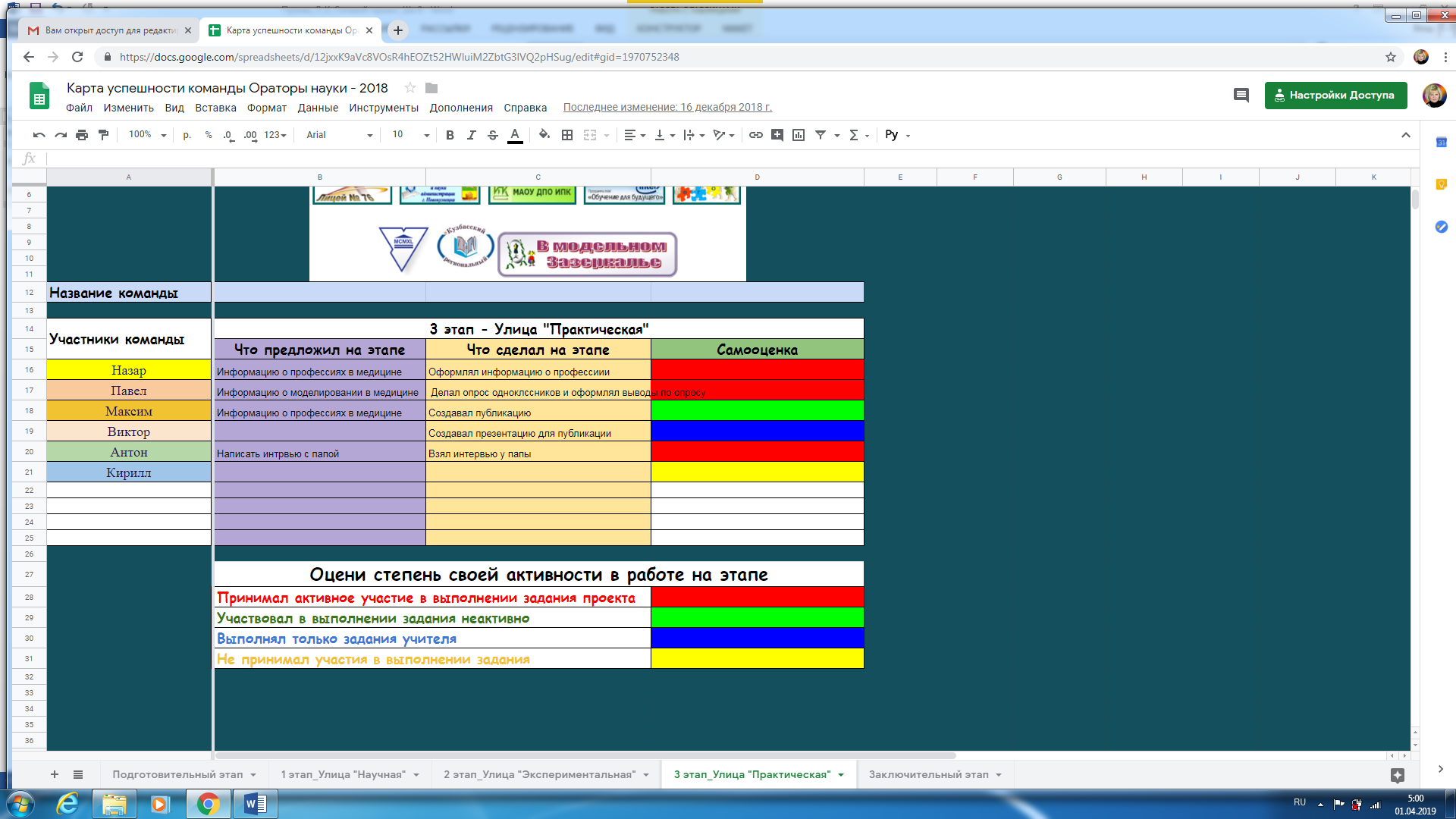 Таблица «З-И-У-К» (Знаем-Интересуемся-Узнали-Как узнали)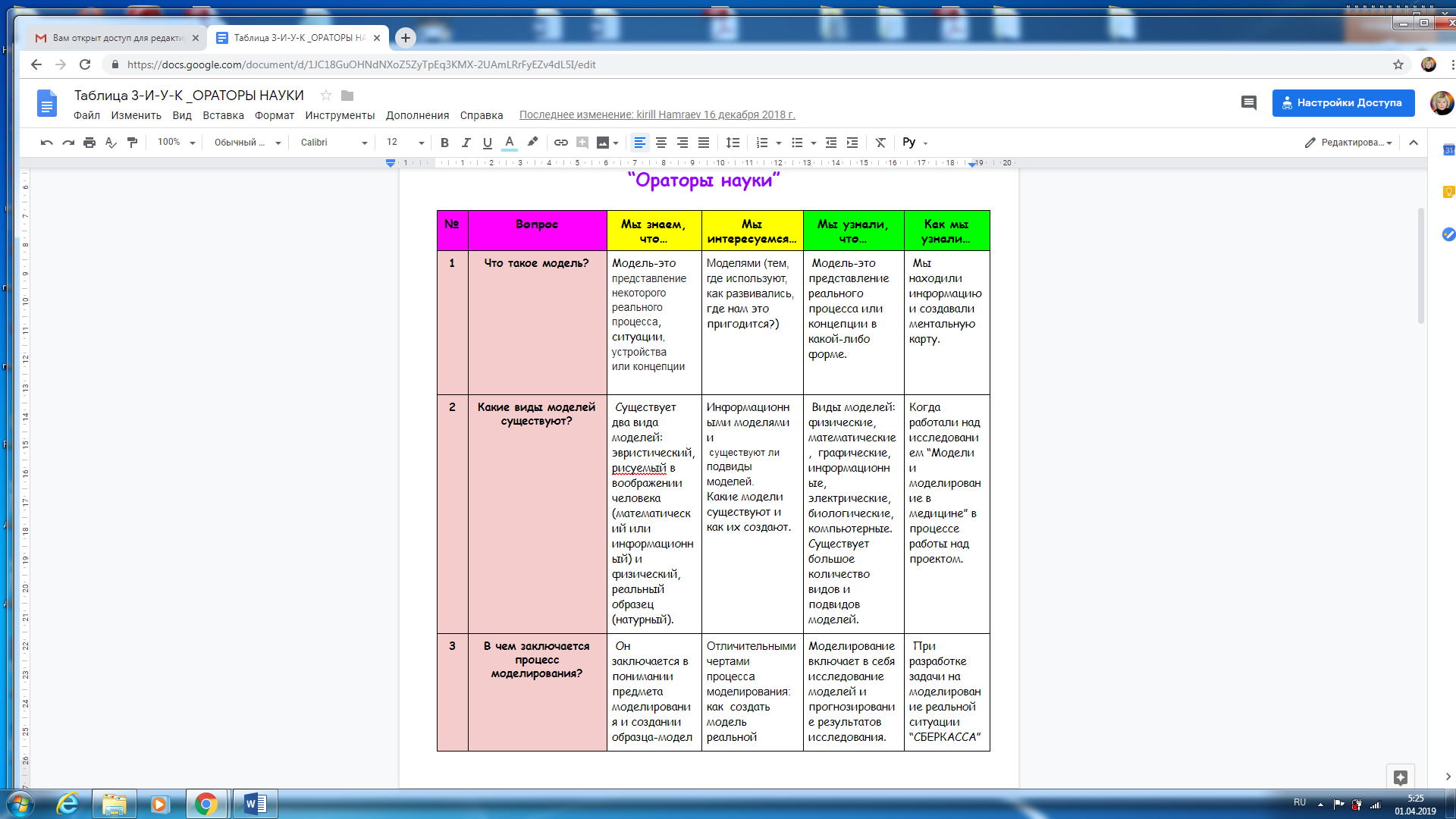 Сборник мини-эссе в Padlet.net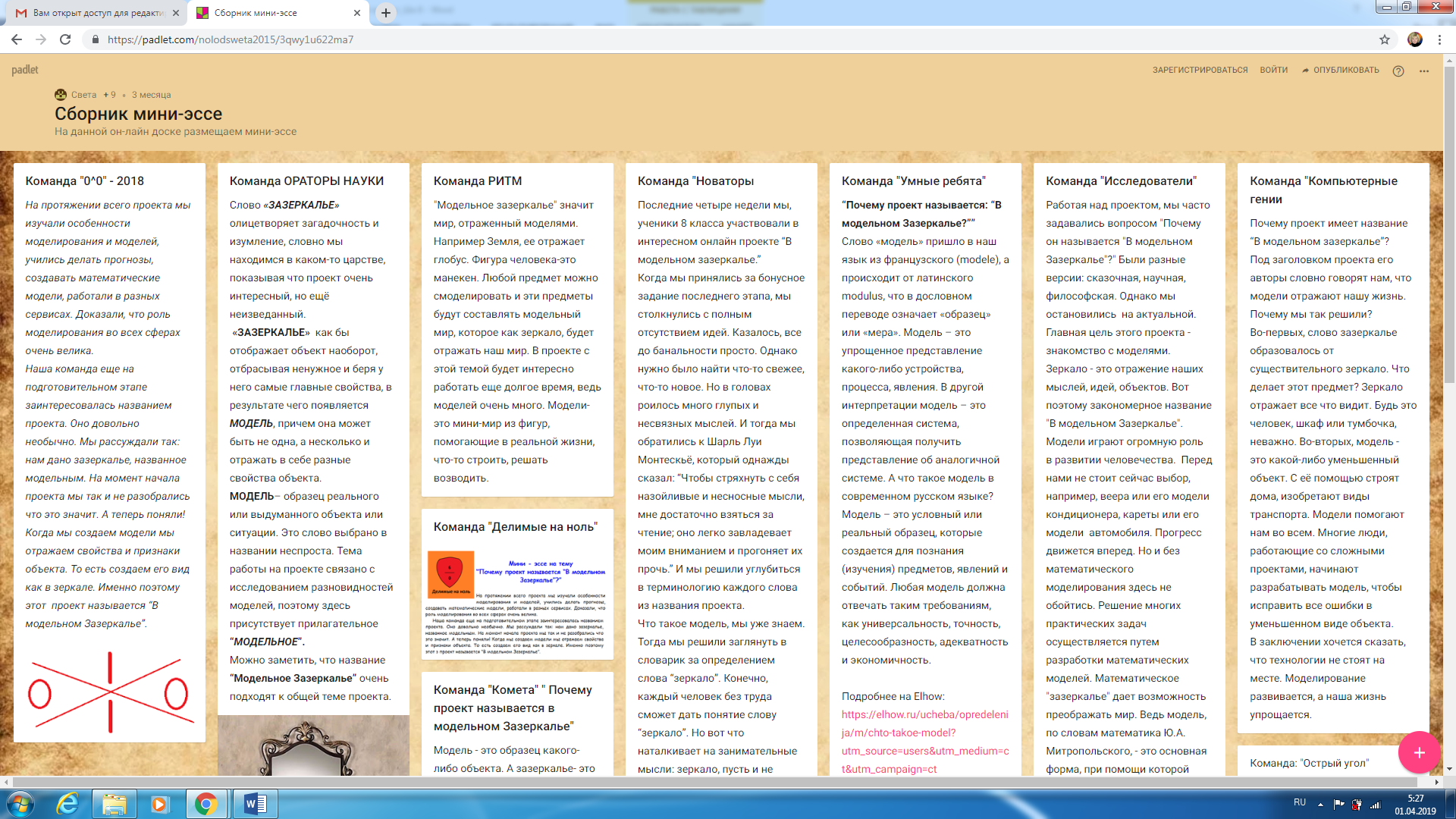 Презентация выступления на научно-практической конференции «Первый шаг в науку» с работой «Трансфер в страну моделирования»Итоги – 1 место в финале Международного учебного сетевого проекта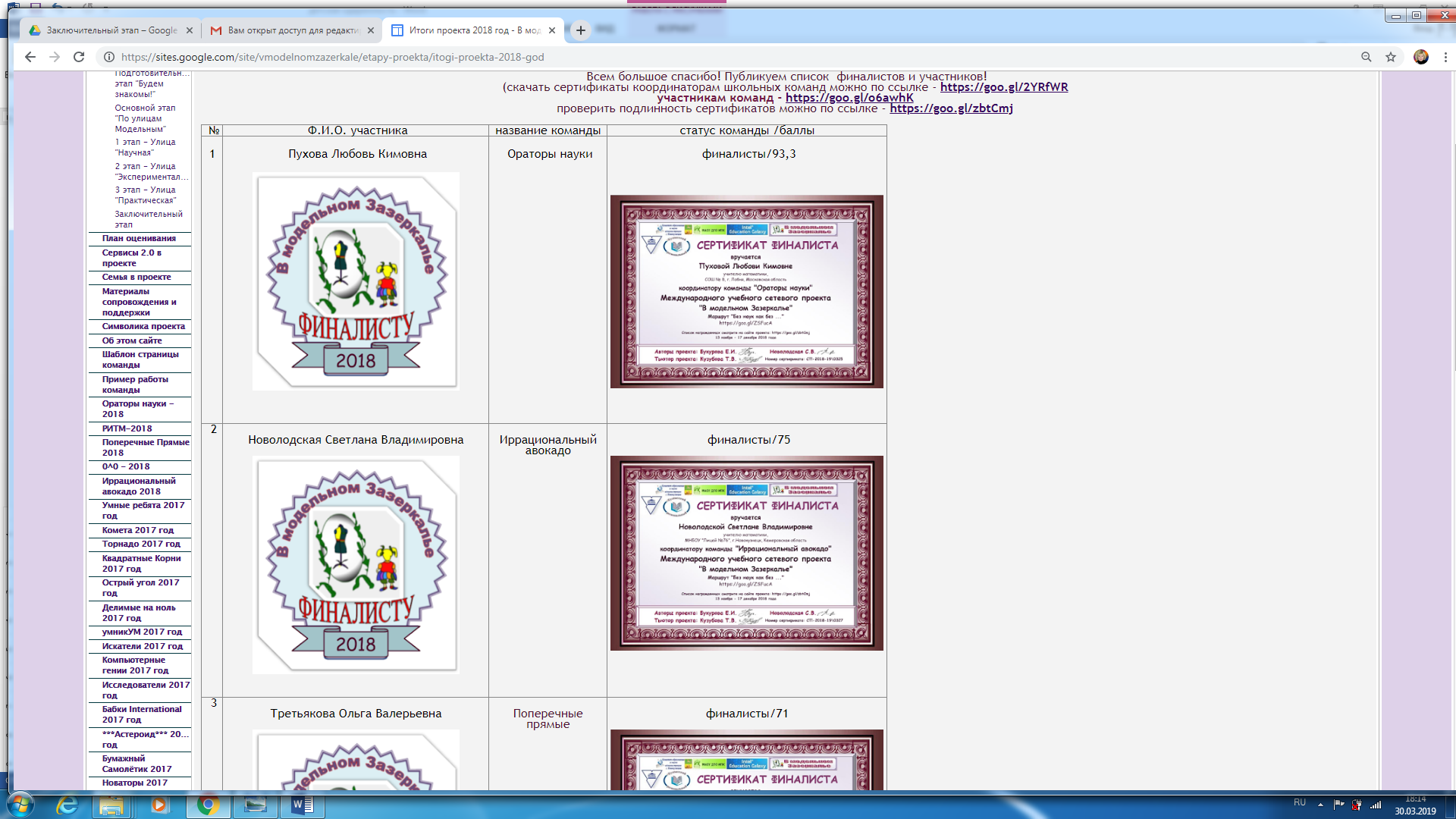 